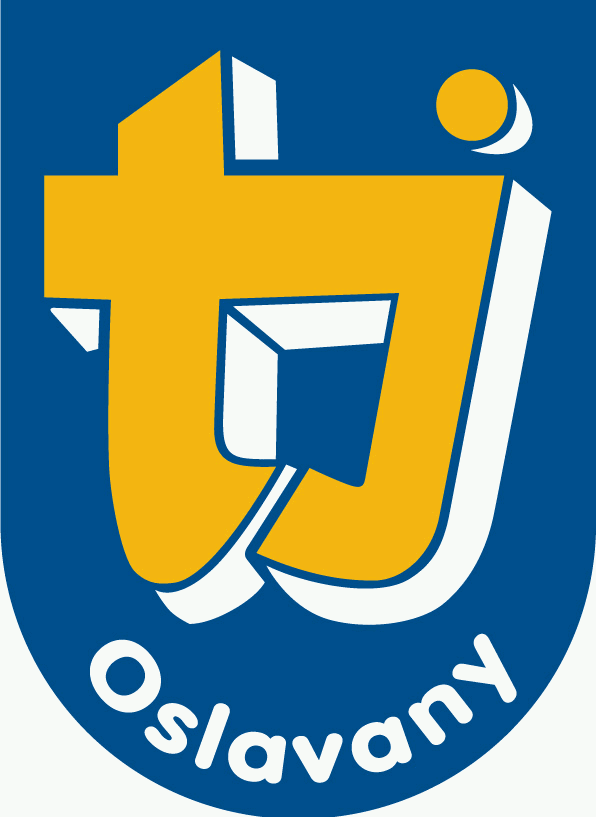 "Oslavanský podzimní kros"  XXXIII. Ročník"Oslavanský podzimní kros"  XXXIII. Ročník"Oslavanský podzimní kros"  XXXIII. Ročník"Oslavanský podzimní kros"  XXXIII. Ročník"Oslavanský podzimní kros"  XXXIII. Ročník"Oslavanský podzimní kros"  XXXIII. Ročník"Oslavanský podzimní kros"  XXXIII. Ročník       Cena STROJÍRNY OSLAVANY a Vema Brno       Cena STROJÍRNY OSLAVANY a Vema Brno       Cena STROJÍRNY OSLAVANY a Vema Brno       Cena STROJÍRNY OSLAVANY a Vema Brno       Cena STROJÍRNY OSLAVANY a Vema Brno       Cena STROJÍRNY OSLAVANY a Vema BrnoTJ Oslavany a SŠK ZŠ Oslavany - sobota 6. října 2012TJ Oslavany a SŠK ZŠ Oslavany - sobota 6. října 2012TJ Oslavany a SŠK ZŠ Oslavany - sobota 6. října 2012TJ Oslavany a SŠK ZŠ Oslavany - sobota 6. října 2012TJ Oslavany a SŠK ZŠ Oslavany - sobota 6. října 2012TJ Oslavany a SŠK ZŠ Oslavany - sobota 6. října 2012TJ Oslavany a SŠK ZŠ Oslavany - sobota 6. října 2012          Výsledková listina           Výsledková listina           Výsledková listina           Výsledková listina           Výsledková listina Malé děti Malé děti Roč. :2007 a mladší2007 a mladšíTrasa :150 mPořadí :St.č. : Jméno :Roč. :Oddíl :Čas :134Antoš LukášAntoš Lukáš2007Babice00:32,4222Sedláček JakubSedláček Jakub2007TJ Oslavany00:40,6330Pazourek OndřejPazourek Ondřej2007Oslavany00:43,0438Horváth PetrHorváth Petr2007Brno00:45,8523Bognerová LeontýnaBognerová Leontýna2007Moravský KrumlovMoravský Krumlov00:46,1633Weidenhöferová HelenaWeidenhöferová Helena2008Moravská SláviaMoravská Slávia00:46,5721Horváth AdamHorváth Adam2009Brno00:49,1835Šuvarová NicolŠuvarová Nicol2007Zbýšov00:50,0937Novotná KláraNovotná Klára2008TJ Oslavany00:50,31036Aldorfová NikolaAldorfová Nikola2009Rosice01:05,01131Dubšíková BarboraDubšíková Barbora2008Oslavany01:06,61232Dubšík Jiří2010Oslavany01:41,7Nejmladší žactvoNejmladší žactvoNejmladší žactvoRoč. :2004 - 2006Trasa :400 mPořadí :St.č. : Jméno :Roč. :Oddíl :Čas :146Alexová BarboraAlexová Barbora2004Sokol Bílovice01:19,8250Galvas MatyášGalvas Matyáš2004Moravská SláviaMoravská Slávia01:20,3345Hutárková VeronikaHutárková Veronika2004TJ Oslavany01:21,1444Kokojan JanKokojan Jan2004Sokol Bílovice01:25,1538Břinková EliškaBřinková Eliška2004AC M. Krumlov01:25,8640Horáková LudmilaHoráková Ludmila2004TJ Oslavany01:26,3730Eibel VojtěchEibel Vojtěch2004AC M. Krumlov01:31,0848Weidenhöferová LucieWeidenhöferová Lucie2004Moravská SláviaMoravská Slávia01:34,4935Skřivanová IvanaSkřivanová Ivana2004AC M. Krumlov01:35,11032Krahula FilipKrahula Filip2004TJ Oslavany01:35,51142Novotná BarboraNovotná Barbora2005TJ Oslavany01:35,91241Jirásek ViktorJirásek Viktor2005TJ Oslavany01:43,01349Liška Jan2005Sokol Bílovice01:47,81433Kuklínková AnnaKuklínková Anna2005TJ Oslavany01:48,41543Kokojanová JanaKokojanová Jana2004Sokol Bílovice01:49,11647Haratiková NinaHaratiková Nina2006Oslavany01:50,41739Králíček PavelKrálíček Pavel2006TJ Oslavany01:53,41831Pimparová DominikaPimparová Dominika2005TJ Oslavany02:03,31934Žalud AdamŽalud Adam2005Oslavany02:12,32028Schuster KarelSchuster Karel2006Rosice02:17,42129Matoušek MichalMatoušek Michal2006Ketkovice02:52,3Přípravka dívkyPřípravka dívkyPřípravka dívkyRoč. :2001 - 2003Trasa :1070 mPořadí :St.č. : Jméno :Roč. :Oddíl :Čas :TR14Koláčková AdélaKoláčková Adéla2001AK Kuřim03:42,822Obořilová TerezaObořilová Tereza2002SK SPEED03:58,831Horáková DanielaHoráková Daniela2001TJ Oslavany04:03,645Králíčková DanielaKrálíčková Daniela2003TJ Oslavany04:32,1Přípravka hošiPřípravka hošiPřípravka hošiRoč. :2001 - 2003Trasa :1070 mPořadí :St.č. : Jméno :Roč. :Oddíl :Čas :122Krčma AlešKrčma Aleš2001TJ Oslavany03:34,4225Chaloupka MilanChaloupka Milan2002Voj. Univerzita BrnoVoj. Univerzita Brno03:47,5327Bogner TomášBogner Tomáš2001AC Moravský KrumlovAC Moravský KrumlovAC Moravský Krumlov03:50,0419Rumreich TomášRumreich Tomáš2003TJ Oslavany03:57,1518Morávek JaromírMorávek Jaromír2003AC Moravská SláviaAC Moravská Slávia03:57,9623Eibel MarekEibel Marek2003AC Moravský KrumlovAC Moravský KrumlovAC Moravský Krumlov04:06,8721Kozel DavidKozel David2001TJ Oslavany04:09,1826Sedláček TomášSedláček Tomáš2003TJ Oslavany04:09,9920Procházka MarekProcházka Marek2002TJ Oslavany04:13,21024Klepáček RostislavKlepáček Rostislav2002DDM Znojmo04:18,71117Černý Filip2003Oslavany04:19,91215Haratyk JanHaratyk Jan2003Oslavany05:53,4Mladší dívkyMladší dívkyRoč. :1999 - 2000Trasa :1070 mPořadí :St.č. : Jméno :Roč. :Oddíl :Čas :126Krobotová PetraKrobotová Petra1999TJ Oslavany03:58,5234Vojtěská KarolínaVojtěská Karolína1999TJ Oslavany04:10,0330Laciná TerezaLaciná Tereza1999TJ Oslavany04:21,0427Mesnerová KarolínaMesnerová Karolína2002AC Moravská SláviaAC Moravská Slávia04:37,2531Jochová MarkétaJochová Markéta1999TJ Oslavany04:57,3Mladší hošiMladší hošiRoč. :1999 - 2000Trasa :2140 mPořadí :St.č. : Jméno :Roč. :Oddíl :Čas :159Hladký AdamHladký Adam2000AC Moravská SláviaAC Moravská Slávia07:52,3Starší dívkyStarší dívkyRoč. :1997 - 1998Trasa :2140 mPořadí :St.č. : Jméno :Roč. :Oddíl :Čas :199Lišková KateřinaLišková Kateřina1997Sokol Bílovice07:51,7257Michálková NikolaMichálková Nikola1998TJ Oslavany12:07,7Starší hošiStarší hošiRoč. :1997 - 1998Trasa :3210 mPořadí :St.č. : Jméno :Roč. :Oddíl :Čas :145Kovanda MatějKovanda Matěj1997TJ Oslavany13:37,3Dospělí - ženyDospělí - ženyRoč. :1996 a starší1996 a staršíTrasa :5350 mPořadí :St.č. : Jméno :Roč. :Oddíl :Čas :156Doubková KateřinaDoubková Kateřina1972AK Perná20:28,7251Řezáčová PetraŘezáčová Petra1972TJ Oslavany26:26,5353Kuklínková KateřinaKuklínková Kateřina1976TJ Oslavany28:57,8Dospělí - mužiDospělí - mužiRoč. :1996 a starší1996 a staršíTrasa :5350 mPořadí :St.č. : Jméno :Roč. :Oddíl :Čas :158Goldschmidt RomanGoldschmidt Roman1973SK Mor. KrumlovSK Mor. Krumlov18:16,2224Horák Petr1976Sokol Prštice18:27,5342Novotný DanielNovotný Daniel1974Cykloservis M. KrumlovCykloservis M. KrumlovCykloservis M. Krumlov19:07,3429Antoš TomášAntoš Tomáš1976TJ Oslavany19:17,8555Hrdina TomášHrdina Tomáš1979Mor. Krumlov19:33,4632Sova Jan1996TJ Oslavany20:07,7754Měřínský JaroslavMěřínský Jaroslav1961AK Perná20:58,6849Trejtnar MichalTrejtnar Michal1975Ivančice21:26,8950Šipl Milan1970Ivančice21:46,61035Klimeš PetrKlimeš Petr1979Dolní Kounice25:42,6     XXXIII. ročníku Oslavanského podzimního krosu se zúčastnilo 71 závodníků z 21 oddílů, za krásného     XXXIII. ročníku Oslavanského podzimního krosu se zúčastnilo 71 závodníků z 21 oddílů, za krásného     XXXIII. ročníku Oslavanského podzimního krosu se zúčastnilo 71 závodníků z 21 oddílů, za krásného     XXXIII. ročníku Oslavanského podzimního krosu se zúčastnilo 71 závodníků z 21 oddílů, za krásného     XXXIII. ročníku Oslavanského podzimního krosu se zúčastnilo 71 závodníků z 21 oddílů, za krásného     XXXIII. ročníku Oslavanského podzimního krosu se zúčastnilo 71 závodníků z 21 oddílů, za krásného     XXXIII. ročníku Oslavanského podzimního krosu se zúčastnilo 71 závodníků z 21 oddílů, za krásného     XXXIII. ročníku Oslavanského podzimního krosu se zúčastnilo 71 závodníků z 21 oddílů, za krásného     XXXIII. ročníku Oslavanského podzimního krosu se zúčastnilo 71 závodníků z 21 oddílů, za krásného     XXXIII. ročníku Oslavanského podzimního krosu se zúčastnilo 71 závodníků z 21 oddílů, za krásnéhoslunečného  počasí, při teplotě okolo 20° Celsia. Traťový rekord byl překonán v kategorii přípravky dívek.slunečného  počasí, při teplotě okolo 20° Celsia. Traťový rekord byl překonán v kategorii přípravky dívek.slunečného  počasí, při teplotě okolo 20° Celsia. Traťový rekord byl překonán v kategorii přípravky dívek.slunečného  počasí, při teplotě okolo 20° Celsia. Traťový rekord byl překonán v kategorii přípravky dívek.slunečného  počasí, při teplotě okolo 20° Celsia. Traťový rekord byl překonán v kategorii přípravky dívek.slunečného  počasí, při teplotě okolo 20° Celsia. Traťový rekord byl překonán v kategorii přípravky dívek.slunečného  počasí, při teplotě okolo 20° Celsia. Traťový rekord byl překonán v kategorii přípravky dívek.slunečného  počasí, při teplotě okolo 20° Celsia. Traťový rekord byl překonán v kategorii přípravky dívek.slunečného  počasí, při teplotě okolo 20° Celsia. Traťový rekord byl překonán v kategorii přípravky dívek.slunečného  počasí, při teplotě okolo 20° Celsia. Traťový rekord byl překonán v kategorii přípravky dívek.K výsledkům závodů nebyly vzneseny žádné protesty.K výsledkům závodů nebyly vzneseny žádné protesty.K výsledkům závodů nebyly vzneseny žádné protesty.K výsledkům závodů nebyly vzneseny žádné protesty.K výsledkům závodů nebyly vzneseny žádné protesty.K výsledkům závodů nebyly vzneseny žádné protesty.Zapsal :Zapsal :Mgr. Miloš MusilMgr. Miloš MusilIng. Zdeněk VévodaIng. Zdeněk VévodaIng. Zdeněk Vévodaředitel závoduředitel závoduNaši sponzořiNaši sponzořiNaši sponzořiSTROJÍRNA OSLAVANYSTROJÍRNA OSLAVANYSTROJÍRNA OSLAVANYVema BrnoVema BrnoMěsto OslavanyMěsto OslavanySkupina ČEZSkupina ČEZMetaldyne OslavanyMetaldyne OslavanyMetaldyne OslavanySIKO IvančiceSIKO IvančiceLibor Vojtěský - opravy vozů AVIALibor Vojtěský - opravy vozů AVIALibor Vojtěský - opravy vozů AVIALibor Vojtěský - opravy vozů AVIAMM Bike IvančiceMM Bike IvančiceCyklo Kubálek ZbýšovCyklo Kubálek ZbýšovCyklo Kubálek ZbýšovJízdní kola - Zdeněk Berka - IvančiceJízdní kola - Zdeněk Berka - IvančiceJízdní kola - Zdeněk Berka - IvančiceJízdní kola - Zdeněk Berka - IvančiceJízdní kola - Zdeněk Berka - IvančiceBIKE SPORT a SERVIS IvančiceBIKE SPORT a SERVIS IvančiceBIKE SPORT a SERVIS IvančiceBIKE SPORT a SERVIS Ivančice